Приложение 7 к Протоколу заочного голосования Организационного комитета Международной олимпиады Ассоциации «Глобальные университеты» для абитуриентов магистратуры и аспирантуры от 20.06.2023 № 1-зСтруктура научного профиля (портфолио) потенциальных научных руководителей участников трека аспирантуры Международной олимпиады Ассоциации «Глобальные университеты» для абитуриентов магистратуры и аспирантуры.На русском языке: УниверситетФГАОУ ВО Первый МГМУ им. И.М. Сеченова Минздрава России (Сеченовский Университет)Уровень владения английским языкомC1Направление подготовки и профиль образовательной программы, на которую будет приниматься аспирант31.06.01 Клиническая медицина (направление подготовки)3.1.17 Психиатрия и наркология (профиль образовательной программы)Перечень исследовательских проектов потенциального научного руководителя (участие/руководство)Поиск биологических маркеров депрессивных и тревожных расстройствАффективные расстройства позднего возрастаКогнитивные функции при депрессииДистанционный мониторинг ремиссии при шизофренииПостковидные психические расстройстваПеречень предлагаемых соискателям тем для исследовательской работыПсихофармакотерапия депрессивных расстройств у больных шизофренией.Психические нарушения, развивающиеся после перенесенного COVID-19: катамнестическое наблюдениеПервый депрессивный эпизод: типология, дифференцированные подходы терапииФармакотерапия рекуррентных депрессий: предикторы возврата и рецидива болезни Качество ремиссии при панических расстройствахДистанционный мониторинг поддерживающей терапии расстройств шизофренического спектраФакторы риска рекуррентного течения депрессии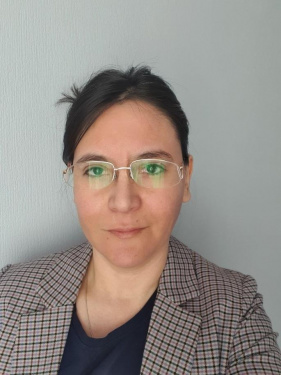 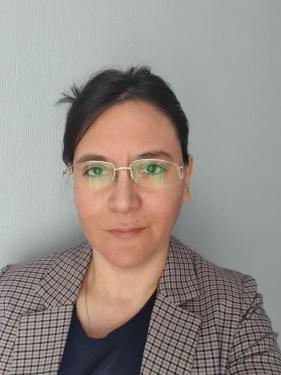 Научный руководитель:Юлия Гулямовна Тихонова,Доктор медицинских наук (Сеченовский Университет)3.02 Клиническая медицина. ПсихиатрияНаучный руководитель:Юлия Гулямовна Тихонова,Доктор медицинских наук (Сеченовский Университет)Научные интересыИзучение психопатологии аффективных расстройств, определение психопатологической структуры и взаимоотношений с различными факторами; Разработка и оптимизация персонализированного лечения аффективных расстройств. Разработка средств дистанционного мониторинга ремиссии при шизофрении. Научный поиск биомаркеров депрессивных и тревожных расстройств (фармакогенетика, эпигенетические факторы, экзосомы)Научный руководитель:Юлия Гулямовна Тихонова,Доктор медицинских наук (Сеченовский Университет)Научный руководитель:Юлия Гулямовна Тихонова,Доктор медицинских наук (Сеченовский Университет)Требования потенциального научного руководителяОрдинатура по психиатрииНаучный руководитель:Юлия Гулямовна Тихонова,Доктор медицинских наук (Сеченовский Университет)Основные публикации потенциального научного руководителя - 9Ivanets, N.N., Kinkul’kina, M.A., Tikhonova, Y.G. et al. Unipolar Depressive Disorders: A Gender-Based Comparative Analysis. Neurosci Behav Physi 52, 505–510 (2022). Tarasov VV, Ivanets NN, Svistunov AA, Chubarev VN, Kinkulkina MA, Tikhonova YG, Syzrantsev NS, Chubarev IV, Muresanu C, Somasundaram SG, Kirkland CE, Aliev G. Biological Mechanisms of Atypical and Melancholic Major Depressive Disorder. Curr Pharm Des. 2021 Oct 5;27(31):3399-3412Ivanets NN, Svistunov AA, Chubarev VN, Kinkulkina MA, Tikhonova YG, Syzrantsev NS, Sologova SS, Ignatyeva NV, Mutig K, Tarasov VV. Can Molecular Biology Propose Reliable Biomarkers for Diagnosing Major Depression? Curr Pharm Des. 2021;27(2):305-318. Результаты интеллектуальной деятельности (при наличии)Депрессивные расстройства монополярного течения: клиника, дифференцированные подходы к терапии. Кинкулькина М.А., Иванец Н.Н., Тихонова Ю.Г. Монография. 2020Депрессии при противовирусной терапии хронического гепатита С. Диагностика и дифференцированное лечение. Иванец Н.Н., Кинкулькина М.А., Авдеева Т.И., Тихонова Ю.Г., Волков А.В., Морозов Д.И. Монография, 2015 г.